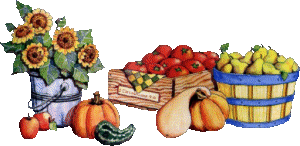                                                JÍDELNÍČEK                                                                                    Od 27. 6. do 1.7. 2022 PONDĚLÍ              Přesnídávka         Chléb s rybičkovou pomazánkou, rajče, mléko, ovocný čaj sl. + nesl.                     1, 4, 7                               Oběd                     Polévka kmínová s vejci                                                                                                  1, 3, 7                                                              Pečený králík na rozmarýnu, bramborové špalíčky, dušené zelí, minerálka         1, 3, 12                                                              voda s citronem                                 Svačina                   Celozrnné pečivo s medovým máslem, jablko, kakao, šťáva, voda                            1, 7ÚTERÝ                   Přesnídávka         Pečivo s hrachovou pomazánkou s rajčaty, meruňka, ovocný čaj sl. + nesl.          1, 7                               Oběd                     Polévka zeleninová s ovesnými vločkami                                                                  1, 7, 9                                                              Těstovinový salát s tuňákem a zeleninou, broskev, džus, voda s okurkou         1, 3, 7                                Svačina                 Chléb s máslem a šunkou, okurka, mléko, džus, voda                                               1, 7STŘEDA                 Přesnídávka         Chléb s hermelínovou pomazánkou, paprika, mléko, džus, voda                             1, 7                               Oběd                      Celerová polévka krémová                                                                                               1, 7, 9                                                               Fazolový guláš s krůtím masem, chléb, meloun, džus, voda s ovocem                    1, 7                               Svačina                  Pečivo s žervé, jahody, mléko, ovocný čaj sl. + nesl.                                                   1, 7ČTVRTEK              Přesnídávka          Krupicová kaše s čokoládou m.m., nektarinka, mléko, ovocný čaj sl. + nesl.            1, 7                               Oběd                     Polévka brokolicová                                                                                                           1, 7                                                              Čivabčiči (vepřové), vařený brambor, zeleninový salát, jogurtový dip,              1, 3, 7, 12                                                                                            voda s mátou                                Svačina                Chléb se sýrovou pomazánkou, rajče, bílá káva, šťáva, voda                                       1, 7PÁTEK                    Přesnídávka         Kefírový moučník s meruňkami, banán, mléko, ovocný čaj sl. + nesl.                     1, 7                               Oběd                     Kuřecí vývar s nudlemi                                                                                                1, 3, 9                                                              Hovězí maso na česneku, dušená rýže, hroznové víno, ovocný čaj sl. + nesl.        1                               Svačina                 Pečivo s ředkvičkovou pomazánkou, okurka, mléko, ovocný čaj sl. + nesl.            1, 7                                  1) obiloviny obsahující lepek, 2) korýši a výrobky z nich, 3) vejce a výrobky z nich, 4) ryby a výrobky z nich, 5) arašídy a výrobky z nich, 6) sójové boby a výrobky z nich, 7) mléko a výrobky z něj, 8) skořápkové plody a výrobky z nich (ořechy), 9) celer a výrobky z něj, 10) hořčice a výrobky z ní,11) sezamová semena a výrobky z nich, 12) oxid siřičitý a siřičitany v koncentracích vyšších než 10 mg, ml/kg, l, vyjádřeno SO2, 13) vlčí bob (lupina) a výrobky z něj14) měkkýši a výrobky z nichBližší informace o druhu použité obiloviny a skořápkových plodů podá kuchařka nebo vedoucí ŠJ.Dobrou chuť přejeme našim malým strávníkům!                                                    ZMĚNA VYHRAZENA!